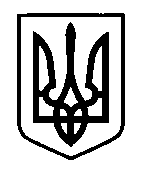 УКРАЇНАПрилуцька міська радаЧернігівська областьУправління освіти Про Колегію управління освітиПрилуцької міської ради у новомускладіВідповідно до витягу із розпорядження Прилуцької міської ради від 19.12.2023 №142к «По особовому складу…», у зв`язку з кадровими змінами у складіНАКАЗУЮ:Утворити Колегію управління освіти Прилуцької міської рад  у новому складі згідно з додатком.Визнати таким, що втратив чинність пункт 1 наказу управління освіти міської ради від 28.08.2023 №92 «Про Колегію управління освіти Прилуцької міської ради». Контроль за виконанням наказу залишаю за собою.Начальник управління освітиміської ради                         					     Олександр ПРАВОСУДДодатокдо наказу начальника 
управління освіти міської радивід 02 січня 2024 року №3СКЛАДКОЛЕГІЇ УПРАВЛІННЯ ОСВІТИ ПРИЛУЦЬКОЇ МІСЬКОЇ РАДИ 02 січня 2024 рокуНАКАЗм. Прилуки№3         Правосуд Олександр МихайловичВ.начальник управління освіти міської ради,  голова Колегії;Ходюк Валентина Григорівна    -заступник начальника управління освіти міської ради, заступник голови Колегії;Горбунова Ланіса Ігорівна   -спеціаліст І категорії управління освіти міської ради, секретар Колегії.ЧЛЕНИ КОЛЕГІЇ:Гуляєва Тетяна Миколаївна                     -      спеціаліст І категорії управління освіти міської  ради;ЧЛЕНИ КОЛЕГІЇ:Гуляєва Тетяна Миколаївна                     -      спеціаліст І категорії управління освіти міської  ради;ЧЛЕНИ КОЛЕГІЇ:Гуляєва Тетяна Миколаївна                     -      спеціаліст І категорії управління освіти міської  ради;Дем`яненко Марина Анатоліївна-головний спеціаліст, юрисконсульт сектора з питань кадрової та юридичної роботи;Зуб Володимир Володимирович-директор Прилуцького закладу загальної середньої освіти I-III ступенів № 7 (ліцей №7), голова методичного об’єднання керівників закладів освіти;Калашнік Юлія МиколаївнаЛегецька Віра Сергіївна --заступник директора з навчально-виховної роботи Прилуцької гімназії №10;заступник директора з навчально-виховної роботи Прилуцької гімназії №3 імені Сергія Гордійовича Шовкуна;Ляшенко Олена ІванівнаПавлова Наталія ІванівнаРогальова Олена ГеннадіївнаСавченко Тетяна МихайлівнаСайко Олеся АнатоліївнаСтупак Вікторія ВолодимирівнаШамрай Юлія Олександрівна-------директор дошкільного навчального закладу № 8, центр В.О.Сухомлинського;головний спеціаліст управління освіти міської ради;директор Прилуцького ліцею №1 ім. Георгія Вороного;директор Центру творчості дітей та юнацтва;головний спеціаліст управління освіти міської ради;головний бухгалтер централізованої бухгалтерії управління освіти міської ради;завідувач сектора з питань кадрової та юридичної роботи управління освіти міської ради.